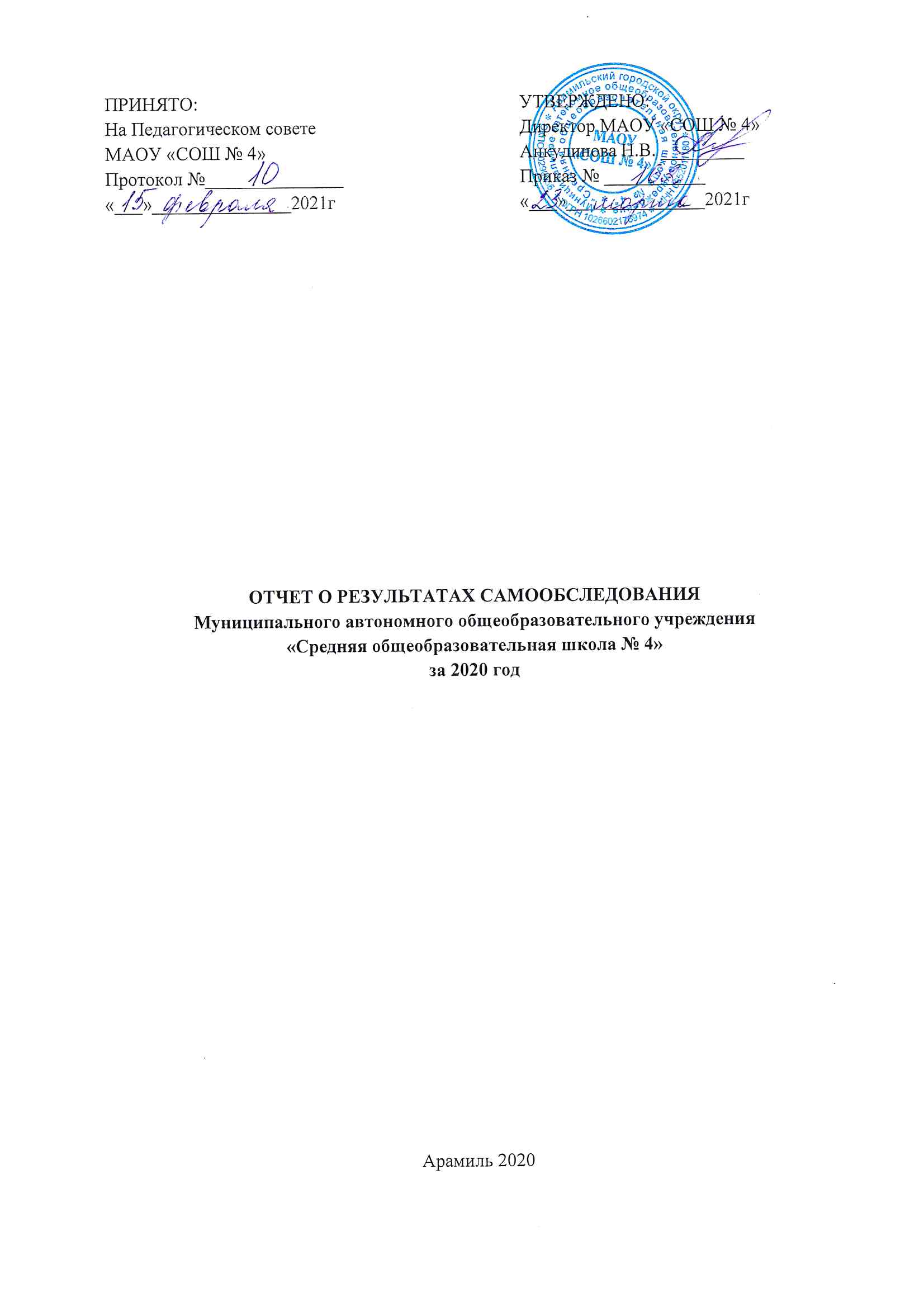 1. Общие сведения об образовательной организации1.1. Полное наименование общеобразовательной организации (в соответствии с Уставом):Муниципальное автономное общеобразовательное учреждение «Средняя общеобразовательная школа № 4»1.2. Адрес места нахождения (в соответствии с Уставом):624000, Свердловская область, Сысертский р-он, город Арамиль, ул. Рабочая 130Телефоны: 8 (343) 385-34-21E-mail: school4@aramilgo.ruСайт: www.ou4.ru1.3. Лицензия на право осуществления образовательной деятельности:  серия 66 ЛО1 № 0006952 от 20 мая 2020 года, рег. № 20373 (срок действия – бессрочная)1.4. Свидетельство о государственной аккредитации:серия 66 АО1 № 0002161, срок действия до 4 июня 2026 года. 2. Система управления организациейРуководители общеобразовательной организации(административно-управленческий персонал)Организационная структура и система управления3. Оценка образовательной деятельности и организации учебного процессаОбразовательная деятельность МАОУ «СОШ № 4» ведется в соответствии с документами: Федеральный закон от 29.12.2012 № 273-ФЗ «Об образовании в Российской Федерации», ФГОС начального общего, основного общего и среднего общего образования, СанПиН 2.4.2.2821-10 «Санитарно-эпидемиологические требования к условиям и организации обучения в общеобразовательных учреждениях», основные образовательные программы общего образования (по уровням), включая учебные планы, календарные учебные графики, расписание занятий. С этими документами можно ознакомиться на официальном сайте школы.В 2020 году форма организации образовательного процесса менялась несколько раз. В третьей четверти 2019-2020 учебного года и в первой четверти 2020/2021 учебного года уроки проводились в очном формате. В четвёртой четверти 2019-2020 учебного года в дистанционной форме. Со второй четверти 2020-2021 учебного года – в гибридном формате с учетом эпидемиологической обстановки и переводом отдельных классов на дистанционное обучение по предписанию Роспотребнадзора. Дистанционное обучение. В 2020 году на сайте ОО был создан отдельный раздел, посвященный работе школы в новых особых условиях. Частью этого раздела стал перечень документов, регламентирующих функционирование ОО в условиях коронавирусной инфекции. В перечень вошли документы вышестоящих организаций и ведомств, а также новые и измененные внутренние локальные нормативные акты школы.Переход на ФГОС СОО. МАОУ «СОШ № 4» в 2019/2020 году не работала по ФГОС СОО. Учащиеся 10 и 11 классов обучались в общеобразовательном классе по учебному плану ФКГОС, БУП-2004. Все предметы изучались на базовом уровне. Количество часов на факультативные курсы – 8.В 2020/2021 году, с учетом запросов учащихся и на основании анкетирования, были организованы 3 модели профильного обучения:10 а класс – гуманитарный профиль, ориентированный на историко-филологическое направление;  10 б класс – бипрофиль, включающий естественнонаучный модуль (10бе), ориентированный на химико-биологическое направление, и технологический модуль, ориентированный на инженерное направление (10бт).11 класс – общеобразовательный (ФК ГОС).Количество часов на изучение профильных и элективных учебных предметов:Дети с ОВЗ.В образовательной организации созданы специальные условия для получения образования обучающимися с ОВЗ. Скомплектованы классы в зависимости от категории обучающихся, вариантов адаптированных основных образовательных программ и СанПиН: общеобразовательные классы, где ребенок с ОВЗ обучается совместно с обучающимися без ограничений возможностей здоровья; отдельные коррекционные классы, для обучающихся с умственной отсталостью (1-к, 8-к классы).Категории обучающихся с ограниченными возможностями здоровья, которые обучаются в школе: с задержкой психического развития – 11 (1,02%); с умственной отсталостью – 8 (0,75%).Воспитательная работа. В течение 2020 года в МАОУ «СОШ» №4 воспитательная деятельность реализовывалась в трех сферах: в процессе обучения, во внеклассной образовательной сфере, во внеурочной деятельности.Вся деятельность была направлена на достижение поставленной цели: «Способствовать развитию социально- адаптированной к современному обществу личности, физически здоровой, нравственной, гармоничной, духовно богатой, способной к творчеству, самоопределению и самореализации».В воспитательной работе школы сформирована система социально- значимых традиций, определены направления деятельности:гражданско- патриотическое;нравственное и духовное воспитание;интеллектуальное воспитание;здоровьесберегающее воспитание;культуротворческое и эстетическое воспитание;правовое воспитание;воспитание семейных ценностей;формирование коммуникативной культуры;экологическое воспитание.Задачи воспитательной работы позволяли охватить всех учащихся школы, исходя из их склонностей и интересов, способствовали всестороннему развитию личности каждого ребенка.Реализация поставленных задач по приоритетным направлениям осуществлялась через ежегодный план работы, в который заложен тематический принцип, учитывающий специфику отдельных временных периодов и привязанность к календарным датам: Сентябрь – неделя безопасности дорожного движения «Внимание, Дети!». Октябрь – месячник пожилого человека.Ноябрь – месячник правового воспитания. Декабрь – декада здорового образа жизни, неделя милосердия.  Февраль – месячник военно-патриотического воспитания. Март – месячник профориентационной работы, декада профилактики преступлений и правонарушений. Апрель – месячник экологического и трудового воспитания Май – декада гражданско-патриотического воспитания, неделя безопасности жизнедеятельности.В течение 2020 в МАОУ «СОШ» №4 года было проведено достаточное количество школьных мероприятий, в которых приняли участие большое количество обучающихся 1-11 классов.Гражданско - патриотическое направление.По данному направлению в 2020 году проводились следующие мероприятия.День героев Отчества;День Неизвестного солдата;Акции «Блокадный хлеб», «Вахта памяти» и др.;Совместно с МБУ «ДК г. Арамиль» проведен фестиваль военно-патриотической песни «Время выбрало нас»;Встреча с воинами–афганцами и проведение торжественных мероприятий к 25-летию вывода советских войск из республики Афганистан;Онлайн-концерт, посвященный 9 мая;Онлайн-уроки Мужества, библиотечные уроки по истории села.Организация онлайн-историко-документальной выставки «Дороги войны – дороги победы»;Участие в конкурсе эссе «Я – гражданин России».Мероприятия спортивно-оздоровительной направленности:Недели здоровья;Сдача норм ГТО;Участие в городских и районных соревнованиях (легкая атлетика, теннис, баскетбол, волейбол, футбол, лыжи, и др.);Конкурсы рисунков, беседы, классные часы, викторины по ЗОЖ;Участие в районной и областной акции «За здоровье и безопасность наших детей».Мероприятия профилактической направленности:В МАОУ «СОШ №4 осуществляется ежедневный контроль посещаемости и успеваемости учащихся всей школы, в том числе из неблагополучных семей, анализируется на совещаниях при директоре, по результатам принимаются необходимые меры: выявляются причины отсутствия учащихся, проводятся индивидуальные беседы с учащимися, их родителями, классными руководителями.В школе действует Совет профилактики, в состав которого входят представители администрации школы, представители родительской общественности, инспектор ПДН.         Профилактическая работа с учащимися из неблагополучных семей проводится совместно с администрацией школы, классными руководителями это:профилактические беседы с родителями, учащимися;рейды в неблагополучные семьи с целью выявления микроклимата в семье, взаимоотношений членов семьи.Учащиеся, над которыми установлена опека, находятся в постоянном внимании со стороны администрации, классных руководителей. Осуществляется постоянный контроль за посещаемостью и успеваемостью опекаемых детей, контроль за состоянием их здоровья. Поддерживается тесная связь с органами опеки и попечительстваВ 2020 году было проведено 4 заседания Совета профилактики в ходе которых рассматривались вопросы по оптимизации воспитательной профилактической работы, велась индивидуальная профилактическая работа с обучающимися и их родителями. Со всеми обучающимися, допустившими нарушение Закона и их родителями, Совет профилактики проводит оперативные мероприятия, направленные на изучение причин отклоняющегося поведения, условий проживания и воспитания ребенка в семье, разрабатывается индивидуальный план работы, направленный на коррекцию поведения обучающимися, оказание психолого-педагогической поддержки.Так же, в школе прошли следующие мероприятия профилактической направленности:Игра-квест «Стоп-Наркотики»;Круглый стол для учащихся среднего звена «Мои права - мои обязанности» с сотрудниками ПДН;Инструктажи, тренировки по безопасности, лекции, профилактические беседы и т.д.;День правовых знаний;Участие в районных профилактических акциях: «Внимание – дети!», «Образование всем детям», «Дети улиц», «Защита» и др.Профориентационные мероприятия: Учащиеся и педагоги школы приняли участие в ряде мероприятий, направленных на профессиональное самоопределение школьников :Классные часы «Мир моих интересов», «Путь в профессию начинается в школе»;Муниципальный конкурс агитбригад «Мир профессий будущего»;Участие в городском форуме «Путь к успеху».Важной частью развития воспитательной системы являлось формирование и укрепление школьных традиций. Общешкольный коллектив сохраняет и укрепляет их, т.к. воспитательный потенциал и эффект их очень важен.Праздник День знаний (1 сентября);День солидарности в борьбе с терроризмом (3 сентября);День Рождения школы (14 сентября);День учителя. День самоуправления (октябрь);День пожилого человека (октябрь);Осенний бал;День Народного Единства (ноябрь);День Матери (ноябрь);«Мастерская Деда Мороза» (декабрь);Социальная акция «Ёлка желаний»;«Новогодний балл» (декабрь);Депортация ингушского народа 1944 г. (23 февраля);Смотр Строя и Песни;9 Мая (онлайн);Из вышесказанного можно сделать вывод, что все обучающиеся школы активно включены в жизнедеятельность ученического коллектива, принимают участие в общешкольных мероприятиях, мероприятиях районного и областного значения.В связи с эпидемией коронавируса в этом учебном году остались не реализованы в следующие традиционные школьные мероприятия:Акция «С добрым утром, ветеран!» (апрель, май), были проведены частично, дети с родителями подготовили поздравительные открытки, видеопоздравления;Торжественная линейка, посвящённая Последнему звонку (май), прошла онлайн;Праздник Букваря (май);Праздник «Прощай, начальная школа!» (май);«Здравствуй, лето!» (День защиты детей – 1 июня);Выпускной бал (июнь).В традиционных школьных мероприятиях участвуют все классы, но степень активности классных коллективов в жизни школы, естественно, разная. Это связано с работой классных руководителей, педагога – организатора, их желанием и умением организовать, зажечь детей, умением привлекать к участию в мероприятиях каждого ребёнка.Из вышесказанного можно сделать вывод, что все обучающиеся школы активно включены в жизнедеятельность ученического коллектива, принимают участие в общешкольных мероприятиях, мероприятиях муниципального и областного значения.Внеурочная деятельность в МАОУ «СОШ № 4» для обучающихся 1-11 классов организуется по направлениям развития личности (спортивно-оздоровительное, гражданско-патриотическое, социальное, общекультурное), в таких формах как экскурсии, спортивные клубы и секции, круглые столы, юношеские организации, научно-практические конференции, олимпиады, соревнования, поисковые, общественно полезные практики и др.Внеурочная деятельность в МАОУ «СОШ №4» осуществляться через:курсы внеурочной деятельности общеобразовательного учреждения;внеучебную деятельность по предметам (олимпиады, конкурсы, предметные недели);воспитательную деятельность (экскурсии, круглые столы, соревнования, общественно полезные практики и т.д.);дополнительное образование (кружки, секции);деятельность ученических сообществ.Таким образом, в МАОУ «СОШ № 4» существует оптимизационная модель организации внеурочной деятельности (на основе оптимизации всех внутренних ресурсов образовательного учреждения).Направления, формы и содержание программ внеурочной деятельности формируются с учётом пожеланий участников образовательного процесса.При организации внеурочной деятельности особое внимание уделяется системно-деятельностному подходу, включающему ребенка в различные виды и формы деятельности, которые способствуют формированию и развитию различных компетенций, что помогает ему быть успешным на протяжении всей жизни.Основополагающими принципами построения плана внеурочной деятельности являются:преемственность структуры и содержания основного общего и среднего общего образования;вариативность, обеспечивающая индивидуальные потребности в образовании; дифференциация с целью реализации возрастных особенностей обучающихся; индивидуализация, позволяющая учитывать интересы, склонности и способности обучающихся;добровольность выбора курсов внеурочной деятельности;учет потребностей обучающихся и их родителей;разнообразие форм организации внеурочной деятельности. При проведении занятий внеурочной деятельности допускается деление класса на группы. Группы для занятий могут формироваться из учащихся разных классов. Минимальное количество учащихся в группе при проведении занятий внеурочной деятельности составляет 10 человек.Продолжительность занятия внеурочной деятельности составляет 40 минут.Продолжительность перерыва между учебными занятиями и внеурочной деятельностью составляет не менее 45 минут.В первой четверти 2020/2021 учебного года занятия по внеурочной деятельности проводились в очном формате. Со второй четверти – в гибридном формате с учетом эпидемиологической обстановки и переводом отдельных классов на дистанционное обучение по предписанию Роспотребнадзора. Вывод: учебный план по внеурочной деятельности выполнен в полном объеме.Структура контингента обучающихся по состоянию на 31.12.2020 годаФормы получения образования:4. Содержание и качество подготовки обучающихся Образовательная деятельность МАОУ «СОШ № 4» ведется в соответствии с документами: Федеральный закон от 29.12.2012 № 273-ФЗ «Об образовании в Российской Федерации», ФГОС начального общего, основного общего и среднего общего образования, СанПиН 2.4.2.2821-10 «Санитарно-эпидемиологические требования к условиям и организации обучения в общеобразовательных учреждениях», основные образовательные программы общего образования (по уровням), включая учебные планы, календарные учебные графики, расписание занятий. С этими документами можно ознакомиться на официальном сайте школы. Количество учащихся, классов-комплектов по уровням общего образования:Вывод: Статистика за три года показывает, что положительная динамика успешного освоения основных образовательных программ сохраняется, при этом стабильно растет количество обучающихся школы. Количество, получивших аттестат особого образца, награжденных медалью «За особые успехи в учении», остается незначительно.Краткий анализ динамики результатов успеваемости и качества знанийРезультаты освоения учащимися программ начального общего, основного общего, среднего общего образования по показателю «успеваемость» в 2020 календарном году.Вывод: успеваемость осталась стабильной, качество знаний обучающихся основной школы находится на допустимом и оптимальном уровне.Результаты сдачи ОГЭ 2020 года2019-2020 учебном году государственная итоговая аттестация по программам основного общего образования проводилась в форме промежуточной аттестации, результаты которой признаны результатами ГИА-9 и являются основанием для выдачи аттестатов об основном общем образовании путем выставления по всем учебным предметам учебного плана, изучавшимся в 9 классе, итоговых отметок, которые определяются как среднее арифметическое четвертных (триместровых) отметок за 9 класс.Дополнительными требованиями к проведению ГИА-9 являются:выполнение выпускниками 9 классов в полном объёме учебного плана (наличие годовых отметок по всем предметам учебного плана не ниже удовлетворительных);наличие заявления на участие в ГИА-9 в установленный пунктом 12 Порядка срок;имеющие «зачёт» за итоговое собеседование по русскому языку;допущенные в 2020 году к ГИА-9.На конец 2019-2020 учебного года в 9-х классах обучалось 53 человека (с ограниченными возможностями здоровья - нет). К государственной итоговой аттестации по образовательным программам основного общего образования в 2019-2020 учебном году на основании решения педагогического совета № 13 от 20.05.2020г. были допущены 52 обучающихся 9-х классов. Один ученик 9-б класса не допущен до ГИА, так как не освоил образовательную программу по восьми предметам (русский язык, алгебра, геометрия, география, биология, химия, обществознание, родная (русская) литература). Показатель качества знаний по итогам года составил 28,3%. По результатам итоговой аттестации, которая проводилась в форме промежуточной аттестации за курс основной общей школы на «отлично» окончили учебный год 2 (3,8%) ученицы, которые получили аттестат об основном общем образовании с отличием (основание: Порядок заполнения, учета и выдачи аттестатов об основном общем и среднем общем образовании и их дубликатов (утв. приказом Министерства образования и науки РФ от 14 февраля 2014 г. N 115) с изменениями и дополнениями от: 17 апреля, 28 мая 2014 г., 8 июня 2015 г., 31 мая 2016 г., 9 января 2017 г., 17 декабря 2018 г. «Аттестат об основном общем образовании с отличием и приложение к нему выдаются выпускникам 9 класса, завершившим обучение по образовательным программам основного общего образования, успешно прошедшим государственную итоговую аттестацию (набравшим по сдаваемым учебным предметам минимальное количество первичных баллов, определенное органом исполнительной власти субъекта Российской Федерации, осуществляющим государственное управление в сфере образования, учредителем, загранучреждением, без учета результатов, полученных при прохождении повторной государственной итоговой аттестации), и имеющим итоговые отметки "отлично" по всем учебным предметам учебного плана, изучавшимся на уровне основного общего образования). На «4 и 5» успевают – 13 (24,5%) учеников. С одной «4» и с одной «3» - нет. Основные выводы, сделанные в результате анализа подготовительного и организационно - информационного этапов государственной итоговой аттестации выпускников школы могут быть представлены по следующим позициям:имеется в наличии и изучена нормативная база федерального, регионального и муниципального уровней, изданы необходимые документы в самом ОУ; подготовка выпускников строилась на системном подходе; совершенствовалась система контроля выполнения государственного образовательного	минимума путем внедрения промежуточного контроля, диагностических работ; повысилась правовая, организационная и исполнительская культура педагогов, участвующих в ГИА;недостаточное стимулирование познавательной деятельности учащихся как средства саморазвития и самореализации личности, что способствовало и неравномерному усвоению учащимися учебного материала в течение года; отсутствие отдельной системы работы со средними, слабыми учащимися по развитию их интеллектуальных способностей; недостаточный уровень работы по индивидуализации и дифференциации обучения учащихся.Результаты сдачи ЕГЭ 2020 годаВ 2019-2020 учебном году все обучающихся 11 класса успешно овладели требованиями учебных программ по всем предметам и были допущены к государственной итоговой аттестации. В 11 классе обучается 24 ученика. Процент качества составил - 43,8%.  Экзамен по русскому языку сдавали 19 человек, средний балл 68,0, средняя отметка – 4,2, % качества составил – 84,2%. Экзамен по математике профильного уровня сдавали 10 человек, средний балл 45,0, средняя отметка – 3,4, % качества составил – 30%. В сравнении с результатами 2019 года средний балл по русскому языку повысился на 7,1 балла, по математике профильного уровня средний балл понизился на 6,8. Результаты ЕГЭ по предметам по выборуУчастников ЕГЭ, набравших 100 баллов, нет. От 81-99 балов: по русскому языку 2 человека (82б, 89б), по обществознанию 1 человек (83б).От 61-80 баллов: по русскому языку – 14 человек (73,7%), по математике профильного уровня – 2 человека (20%), по обществознанию – 4 человека (28,6%), по литературе – 1 человек, по истории – 1 человек (25%).  Выпускников, претендующих на медаль «За особые успехи в учении» в 2020 г. нет.В 2019-2020 учебном году государственная итоговая аттестация по программам среднего общего образования проводилась в форме промежуточной аттестации, результаты которой признаны результатами ГИА-11 и являются основанием для выдачи аттестатов.Дополнительными требованиями к признанию результатов промежуточной аттестации результатами ГИА-11 являются:выполнение выпускниками 11 классов в полном объёме учебного плана (наличие годовых отметок по всем учебным предметам не ниже удовлетворительных);наличие заявления на участие в ГИА-11 в установленный Порядком проведения ГИА по образовательным программам среднего общего образования;наличие на промежуточной аттестации отметок не ниже удовлетворительных;имеющие «зачёт» за итоговое сочинение (изложение) по русскому языку;допущенные в 2020 году к ГИА-11.Стопроцентный уровень освоения основных общеобразовательных программ среднего общего образования показали выпускники по обязательным предметам и предметам по выбору.  Положительная динамика сдачи обязательного экзамена по русскому языку прослеживается на протяжении последних лет. Анализ результатов ЕГЭ и учебного года показывает, что из 24 выпускников:медалистов нет;11 выпускников окончили школу на «4» и «5»;13 выпускников подтвердили освоение общеобразовательных программ на уровне государственных образовательных стандартов. В 2020 году произошло увеличение количества участников ЕГЭ с высоким уровнем обученности, т.е. выпускников, получивших тестовый балл в интервале 81-99 баллов. Уровень обученности выпускников составляет 100%, качество образовательной подготовки – 45,8% В результате анализа итогов государственной итоговой аттестации выделен ряд проблем:недостаточно разработана система индивидуальной работы с обучающимися по устранению учебных дефицитов; контроля со стороны администрации за этой работой в течение учебного года в каждом классе, на каждой ступени обучения, а не только в выпускных классах;качество образования обучающихся напрямую зависит от уровня профессиональной компетенции педагога и не только по подготовке к ГИА, но и по оказанию помощи обучающимся, имеющим учебные дефициты;недостаточная работа педагогов с выпускниками, имеющими шанс получить высокие баллы;недостаточная подготовка выпускников, сдающих предметы по выбору;недостаточный уровень стрессоустойчивости, самостоятельности и самооценки   выпускников. Повышенный уровень тревожности, связанный с особенностями процедуры ЕГЭ, часто влияет на их результаты.Для решения данных проблем выделен ряд рекомендаций на 2020-2021 учебный год:Провести ШМО учителей–предметников по глубокому и всестороннему изучению результативности ГИА с обсуждением плана мероприятий по подготовки к экзаменам в 2021 году, обеспечивающих повышение: качества образования на всех ступенях обучения; квалификации педагогических работников; качества профессиональной практической деятельности.Продолжить информационно-разъяснительную работу с участниками ГИА по изучению нормативно – правовых документов по организации и проведению ГИА в 2021 году. Разработать план мероприятий по оказанию методической помощи педагогам, чьи выпускники показали низкие результаты на экзаменах.Продолжить работу: по выстраиванию системы индивидуальной работы с обучающимися по устранению учебных дефицитов в освоении общеобразовательных предметов на каждой ступени обучения; по выстраиванию системы индивидуальной работы с обучающимися, претендующих на получение высоких баллов; по повышению квалификации педагогов образовательных организаций с целью преодоления профессиональных дефицитов и повышения качества обучения учеников.Оптимизировать работу по использованию информационных условий, технического оборудования для подготовки обучающихся к ГИА.Наметить мероприятия, направленные на повышение уровня обученности и качества образовательной подготовки обучающихся. (Организовать мероприятия по вопросам предъявления опыта работы). Усилить контроль за объективностью выставления текущих, годовых и итоговых отметок.Проанализировать полученные результаты участия во всероссийских проверочных работах, итоги государственной аттестации выпускников в сопоставлении со школьными отметками.Осень 2020 года, ВсОШ. В 2020/21 году в рамках ВсОШ прошли школьный и муниципальный этапы. Анализируя результаты двух этапов, можно сделать вывод, что количественные показатели значительно уменьшились по сравнению с прошлым учебным годом, а качественные стали ниже.5. Востребованность выпускников В 2020 году школу окончили 24 выпускника 11 класса. Из них 13 человек (54%) продолжили обучение в высших учебных заведениях и 8 человек (33%) в учреждениях среднего специального образования. Три выпускника трудоустроены.Наиболее востребованные ВУЗы — УрГПУ, УрГУ, УрГЭУ, УрГУПС.Оценка функционирования внутренней системы оценки качества образования.Внутренняя система оценки качества образования является составляющим компонентом процесса создания целостной системы школы, главным образом ориентирована на обеспечение системы принятия управленческих решений в образовательном учреждении на разных уровнях. Основные цели внутренней системы оценки качества образования: создание эффективной системы получения и распространение достоверной информации о состоянии качества образования в школе; получение объективной информации о состоянии качества образования, тенденциях его изменения и причинах, влияющих на его уровень; принятие обоснованных и своевременных управленческих решений на школьном уровне. Основные задачи внутренней системы оценки качества образования: обеспечение регионального стандарта качества образования и удовлетворение потребности в получении качественного образования со стороны всех субъектов школьного образования.аналитическое сопровождение управления качеством обучения и воспитания школьников; экспертиза, диагностика, оценка и прогноз основных тенденций развития школы; информационное обеспечение управленческих решений по проблемам повышения качества образования; осуществление организационных мероприятий по проведению ГИА (ОГЭ и ЕГЭ); информационное, аналитическое и экспертное обеспечение мониторинга школьной системы образования; обеспечение условий для самооценки и самоанализа всех участников образовательного процесса; реализация механизмов общественной экспертизы, гласности и коллегиальности при принятии стратегических решений в области оценки качества образования. В течение 2020 года администрацией школы совместно с руководителями школьных методических объединений проводилась оценка качества образования через: выполнение государственных образовательных стандартов путем контроля за выполнением учебного плана, рабочих программ по предметам и внеурочной деятельности, ведением электронного классного журнала;анализ результатов государственной итоговой аттестации выпускников 9 и 11классов; мониторинг качества знаний по учебным предметам (обучающиеся) с целью выявления качества знаний обучающихся за отчетный период (четверть, полугодие, год);мониторинг успеваемости обучающихся по классам с целью определения успеваемости и качества знаний обучающихся по классам за отчетный период (четверть, полугодие, год);мониторинг качества знаний по учебным предметам (учителя) с целью выявления качества знаний обучающихся данного учителя за отчетный период (четверть, полугодие, год);диагностика предметной обученности. С целью выявления уровня предметной обученности обучающихся проводились административные контрольные работы в рамках промежуточной и итоговой аттестации обучающихся в формах, предусмотренных Учебным планом МАОУ «СОШ № 4» на текущий учебный год;анализ результатов Всероссийских проверочных работ (ВПР), Репетиционных тестирований, диагностических работ;мониторинг удовлетворенности родителей (законных представителей) обучающихся качеством образования по следующим показателям: организация условий обучения; организация учебного процесса; организация воспитательного процесса и дополнительного образования; психологический климат в школе;результаты работы с одаренными детьми, имеющими повышенную мотивацию к обучению. Рассматривались через организацию участия в школьном, муниципальном, региональном этапах Всероссийской олимпиады школьников, а также в Международных, Всероссийских, Региональных играх, конкурсах, олимпиадах; диагностика эмоционально-волевой сферы обучающихся проводилась с целью изучения мотивации к учению, эмоционально-целостного отношения к себе и окружающему миру и умении коммуникации, выявлении обучающихся с девиантным поведением.Результаты функционирования внутренней системы оценки качества образования в 2020 году обсуждались на совещаниях при директоре, Педагогических советах школы, заседаниях школьных методических объединений.Оценка кадрового обеспеченияОдним из основных ресурсов для обеспечения и повышения качества образования являются педагогические кадры. Административные и педагогические работники МАОУ «Средняя общеобразовательная школа №4» имеют уровень образования и квалификацию соответствующие профилю работы и занимаемой должности. За последние три года 100% педагогов нашей школы прошли курсы повышения квалификации. Руководящие работники школы и резервный состав прошли переподготовку по программе «Менеджмент в образовании» в объёме более 500 часов.Количественный состав педагогических работниковВозрастной составВозраст выше 46 лет имеют 51% педагогов и часть из них пенсионного и пред пенсионного возраста. Этот показатель демонстрирует, что в ближайшие годы перед школой может встать проблема необходимости формирования кадрового резерва.Сравнительный анализ кадрового обеспечения образовательного процессаза 3 года (с внешними совместителями)Анализ кадрового обеспечения МАОУ «СОШ № 4» показывает, что ежегодно происходит увеличение количества педагогов. В школу приходят молодые специалисты. В основном это бывшие выпускники нашей школы. В настоящее время 32% всех педагогов, работающих в учреждении, составляют выпускники этой школы разных лет, что обеспечивает преемственность традиций в обучении и воспитании. В настоящее время в педагогическом коллективе школы работают 22 молодых педагога (32%) в возрасте до 35 лет. Одновременно с этим происходит увеличение количества педагогов, имеющих педагогический стаж свыше 20 лет (30 педагогов/44%) Квалификация педагогических кадров соответствует профилю работы и занимаемой должности. Отмечается увеличение количества педагогов с высшей и первой квалификационной категорией. В 2020 году 11 педагогов подтвердили квалификационную категорию, 5 человек повысили (2 человека – с I на высшую, 3 – впервые получили I квалификационную категорию). Но также повысился и процент учителей, не имеющих квалификационной категории, так как в 2020 году, с введение в эксплуатацию нового здания школы, коллектив педагогов значительно увеличился. На момент отчета:85% педагогов имеют высшее педагогическое образование.38% имеют первую и 26% высшую квалификационную категорию. 31% педагогов не имеют квалификационной категории. Это молодые или вновь прибывшие учителяВ целях повышения качества образовательной деятельности в школе проводится целенаправленная кадровая политика, основная цель которой — обеспечение оптимального баланса процессов обновления и сохранения численного и качественного состава кадров в его развитии, в соответствии с потребностями МАОУ «СОШ № 4» и требованиями действующего законодательства. Основные принципы кадровой политики направлены на сохранение, укрепление и развитие кадрового потенциала, создание квалифицированного коллектива, способного работать в современных условиях. 8.  Информационное обеспечение образовательного процесса*Школьный информационно-образовательный центр состоит из трёх зон. Читальный зал на 38 мест. Компьютерная зона с доступом с доступом к сети Интернет на 16 мест. Медиа класс, оснащён современным конференц-оборудованием. Работа центра направлена на полное обеспечение информационных потребностей обучающихся и педагогов.В 2020 году библиотечный фонд пополнился 4195 экземплярами учебников в печатном виде, что позволяет полностью обеспечить реализацию образовательных программ.* использование в учебном кабинете по факту проведения учебного занятия9. Технические средства обеспечения образовательного процесса, оборудование 9. Показатели деятельности общеобразовательной организации, подлежащей самообследованию (утв. приказом Министерства образования и науки РФ от 10 декабря 2013 г. N 1324 с изменениями от 15.02.2017 г.)* Приказ Министерства просвещения РФ и Федеральной службы по надзору в сфере образования и науки от 11 июня 2020 г. № 293/650 “Об особенностях проведения государственной итоговой аттестации по образовательным программам основного общего образования в 2020 году”, п.3. ГИА-9 проводится в форме промежуточной аттестации, результаты которой признаются результатами ГИА-9 и являются основанием для выдачи аттестатов об основном общем образовании путем выставления по всем учебным предметам учебного плана, излучавшимся в IX классе, итоговых отметок, которые определяются как среднее арифметическое четвертных (триместровых) отметок за IX класс.№ пФИОДолжностьОбразованиеКвалификационная категорияСтаж работы в должности1Анкудинова Наталья ВладимировнаДиректор ВысшееСоответствие занимаемой должности9 лет2Гулак Татьяна ВладимировнаЗаместитель директора по административно-хозяйственной работеВысшеенет2 года3Костарева Елена ВитальевнаЗаместитель директора по учебно-воспитательной работеВысшеенет9 лет4Махиянова Файруза РашитовнаЗаместитель директора по учебно-воспитательной работеВысшеенетлет5Негатина Вера СергеевнаЗаместитель директора по учебно-воспитательной работеВысшеенет0,7 года6Печеркин Олег БорисовичЗаместитель директора по информационно-коммуникационным технологиямВысшеенет0,7 года7Агаджанова Лейла АлизадаевнаШайдуллина Полина АлександровнаЗаместители директора по ВРВысшее нет0,7 годаПериодНазвание локального актаСсылка на сайт ООПримечаниеПоложение об электронном обучении и использовании дистанционных образовательных технологий при реализации образовательных программhttps://ou4.ru/f/files/polozhenie-ob-elektronnom-obuchenii-i-ob-obuchenii-s-ispolzovaniem-distancionnyh-obrazovatelnyh-tehnologiy.pdfПриказ о переходе на дистанционное обучение в связи с коронавирусомhttps://ou4.ru/f/files/prikaz-81-ot-10.02.2020-o-perevode-obuchayuschihsya-na-distancionnuyu-formu-obucheniya.pdfhttps://ou4.ru/f/files/prikaz-98-ot-06.03.2020-o-perevode-obuchayuschihsya-na-distancionnuyu-formu-obucheniya.pdfhttps://ou4.ru/f/files/prikaz-103-ot-25.03.2020-o-perevode-obuchayuschihsya-na-distancionnuyu-formu-obucheniya.pdfhttps://ou4.ru/f/files/prikaz-113-ot-06.04.2020-o-perevode-obuchayuschihsya-na-distancionnuyu-formu-obucheniya.pdfhttps://ou4.ru/f/files/prikaz-113-ot-20.04.2020-o-perevode-obuchayuschihsya-na-distancionnuyu-formu-obucheniya.pdfhttps://ou4.ru/f/files/prikaz-121-ot-30.04.2020-o-perevode-obuchayuschihsya-na-distancionnuyu-formu-obucheniya.pdfАвгуст–декабрь 2020 г.Приказ об организованном начале 2020/21 учебного годаhttps://ou4.ru/f/files/prikaz-153-ot-31.08.2020-o-perevode-obuchayuschihsya-na-distancionnuyu-formu-obucheniya.pdfАвгуст–декабрь 2020 г.Приказ о переходе на дистанционное обучение в связи с коронавирусомhttps://ou4.ru/f/files/prikaz-50-ot-13.11.20201.pdfПредметная областьУчебный предметУровеньКоличество часов в неделюКлассРусский язык и литератураРусский язык у310аМатематика и информатикаМатематика: алгебра и начала математического анализа, геометрияИнформатикауу6410б10б(т)Естественные наукиФизика ХимияБиология  ууу53310б(т)10б(е)10б(е)Общественные наукиИстория Право уу4210а10аЭлективные учебные предметы424810а10б(т)10б(е)11Структура контингентаНачальное общее образованиеОсновное общее образованиеСреднее общее образованиеВсегоОбщее количество классов/Количество обучающихся21/54818/4713/5142/1070Количество выпускных классов в текущем учебном году по заявленным для государственной аккредитации образовательным программам/Количество обучающихся, которые завершают обучение в текущем учебном году, в том числе: - общеобразовательных классов4/1202/591/247/203- классов с дополнительной (углублённой) подготовкой по отдельным предметам, входящим в федеральный компонент базисного учебного плана0000- классов с дополнительной (углублённой) подготовкой по профилям (для гимназии, лицея)0000- классов для детей с задержкой психического развития0000КлассКоличество обучающихсяКоличество обучающихсяКоличество обучающихсяКоличество обучающихсяКоличество обучающихсяВсегоКлассочнаяочно-заочнаязаочнаясамообразованиесемейное образованиеВсего1 абвгдежк186----1862 абвгд129----1293 абвг113----1134 абвг120----1205 абвг112----1126 абвг103----1037 абвг104----1048 абв93----939 аб59----5910 аб27----2711 а24----24Всего1070----1070№ п/пПараметры статистики2017/18учебный год2018/19учебный год2019/20учебный год1Количество детей, обучавшихся на конец учебного года в том числе:7067698201– начальная школа3543664111– основная школа3323613611– средняя школа1842482Количество учеников, оставленных на повторное обучение:0012– начальная школа---2– основная школа--12– средняя школа---3Не получили аттестата:3003– об основном общем образовании3--3– о среднем общем образовании---4Окончили школу с аттестатом особого образца:0124– в основной школе-124– в средней школе---ПараллельВсего классовВсего уч-сяУспевают
на «4» и «5»,
в том числе «отличники»Успевают
на «4» и «5»,
в том числе «отличники»«Отличники», на «5»
(из числа на «4» и «5»)с одной «3»с одной «3»не успеваютне аттестованыне аттестованыПараллельВсего классовВсего уч-сяКол-во%кол-вокол-вокол-вокол-вовсегобез ув. прич.251297759,781010410341135851,368800044120605091717110541124237,5512123006410363611066000741044745433800839330322119009259233951120010227124430000011124145830000КлассКоличество учащихсяНа «5»На «4» и «5»С одной «4»С одной «3»Неуспевающие1-4 классы54823172143565-9 классы471261792232210-11 классы51620000Итого 107055371165828%6,241,91,86,63,1ПредметКоличество участниковИз них подтвердили годовые оценкиСдали на «5»% от сдававшихСдали на «4»% от сдававшихСдали на «3»% от сдававшихСдали на «2»% от сдававшихСредний балл по ООв 2019 годуСредний балл по ООв 2020 годуРусский язык1912 63,2%631,6%1052,6%315,8%00%3,7 60,94,2 68,0Математика профильная10220,0%110,0%220,0%770,0%00%3,9 51,83,445,0№ п/пПредметКол-во участников ЕГЭКол-во участников ЕГЭ, получивших «5»%Кол-во участников ЕГЭ, получивших «4»%Кол-во участников ЕГЭ, получивших «3»%Кол-во участников ЕГЭ, получивших «2»%Средний балл по ООв 2019 годуСредний балл по ООв 2020 году1Обществознание14214,3%321,4%964,3%00%3,6 (54,9)3,5(54,0)2Физика 400%00%4100%00%3,3 (47,0)3,0(40,0)3Химия 100%00%10%00%2,0 (28,0)3,0(36,0)4Биология 100%1100%00%00%3,0(37,7)4,0(55,0)5История 400%375,0%125,0%00%3,0(47,0)3,75(54,5)6География---------4,0 (66,0)-7Английский язык100%00%1100%00%4,0 (69,5)3,0(57,0)8Литература11100%00%00%00%-5,0(80,0)9Информатика и ИКТ100%00%1100%00%-3,0(46,0)Год/этапШкольныйМуниципальный2019/2020Участники: 385 (870) – 56%Участники: 162 (1070) – 15%2020/2021Призеры: 109 (870) – 12%Призеры: 60 (1070) – 5,6%Показатели2020 г2020 гПоказателиКоличество%Количество выпускников, получивших аттестат о среднем общем образовании24100%Количество выпускников, получивших аттестат об основном общем образовании52100%Количество выпускников, получивших свидетельство об образовании00%Всего выпускников основного общего образования. Из них продолжают образование:52100%в своем ОУ1529%в других ОУ24%в УСПО (НПО)3567 %Всего выпускников среднего общего образования. Из них продолжают образование на бюджетной основе:24100%в НПО00%в СПО625%в ВУЗе312%Всего выпускников среднего общего образования. Из них продолжают образование на платной основе:24100%в НПО00%в СПО28%в ВУЗе1042%Общие данныеШтатныеВнешние совместителиВнутренние совместителиВсегоКоличество педагогических работников, 
из них:65368руководитель11заместители руководителя66учителя50252педагог-организатор11педагог дополнительного образования156педагог-психолог22учитель-логопед11учитель-дефектолог11тьютор11ассистент11педагог-библиотекарь11Должность/возрастДо 25 лет26-35 лет36-45лет46-55летСвыше 55 летРуководитель1Заместители руководителя213Педагогические работники11991913Итого1111112213% от общего числа16%16%16%32%19%Показатели2018 - 20192018 - 20192019 - 20202019 - 2020декабрь 2020декабрь 2020ПоказателиКол-во%Кол-во%Кол-во%Укомплектованность штата431004610068100%Образование:       высшее профессиональное378639855885       среднее профессиональное6147151015Количество педагогических работников, имеющих квалификационную категорию337734744465в т.ч. высшую122814311826          первую214920432638          не имеют категории81810222131        имеют соответствие занимаемой должности252434Педагогический стаж: до 3 лет496131421от 3 до 5 лет11268171421от 5 до 10 лет253757от 10 до 20 лет252457свыше 20 лет245627593044Средний возраст педагогов474746464242Учебные дисциплиныУровень изучения (базовый, повышенный)Количество обучающихсяКоличество учебниковКоличество учебниковПроцент обеспеченностиПроцент обеспеченностиУчебные дисциплиныУровень изучения (базовый, повышенный)Количество обучающихсяимеющихся в школьном библиотечном фонде и соответствующих требованиям СанПиН в части сроков использованиянаходящихся в личном пользовании обучающихсяобщийза счет школьного библиотечного фонда1 классбазовый186Азбука1900100100Русский язык1900100100Литературное чтение1900100100Математика1900100100Окружающий мир1900100100Музыка30*0100100Изобразительное искусство95*0100100Технология95*0100100Физическая культура30*0100100Родной русский язык48*01001002 классбазовый1290Русский язык1300100100Литературное чтение1300100100Иностранный язык         1300100100Математика1300100100Окружающий мир1300100100Музыка30*0100100Изобразительное искусство65*0100100Технология65*0100100Физическая культура30*0100100Родной русский язык32*01001003 классбазовый1130Русский язык1200100100Литературное чтение1200100100Иностранный язык         1200100100Математика1200100100Окружающий мир1200100100Музыка30*0100100Изобразительное искусство60*06161Технология60*0100100Физическая культура30*0100100Родной русский язык32*01001004 классбазовый1200Русский язык1200100100Литературное чтение1200100100Иностранный язык         1200100100Математика1200100100Окружающий мир1200100100Музыка30*0100100Изобразительное искусство60*0100100Технология60*0100100Физическая культура30*0100100Основы религиозных культур и светской этики60*0100100Родной русский язык32*01001005 классбазовый1120Русский язык1200100100Литература1200100100Иностранный язык (английский язык, французский язык)1200100100Математика1200100100История1200100100Биология1200100100География120Искусство (музыка)15*0100100Искусство (ИЗО)15*0100100Технология (обслуживающий труд) 30*0100100Технология (технический труд)30*0100100Физическая культура3001001006 классбазовый1030Русский язык1100100100Литература1100100100Иностранный язык (английский язык, французский язык)1100100100Математика1100100100История1100100100Обществознание (включая экономику и право)1100100100География1100100100Биология1100100100Искусство (музыка)30*0100100Искусство (ИЗО)30*0100100Технология (обслуживающий труд) 30*0100100Технология (технический труд)30*0100100Физическая культура3001001007 классбазовый1040Русский язык1100100100Литература1100100100Иностранный язык (английский язык)1100100100Математика1100100100История1100100100Обществознание (включая экономику и право)1100100100География1100100100Физика1100100100Биология1100100100Искусство (музыка)30*0100100Искусство (ИЗО)30*0100100Технология (обслуживающий труд) 30*0100100Технология (технический труд)30*0100100Физическая культура3001001008 классбазовый930Русский язык1000100100Литература1000100100Иностранный язык (английский язык)1000100100Математика1000100100Информатика и ИКТ30*0100100История1000100100Обществознание (включая экономику и право)1000100100География1000100100Физика1000100100Химия1000100100Биология1000100100Искусство (музыка)300100100Искусство (ИЗО)30*0100100Технология (обслуживающий труд) 30*0100100Технология (технический труд)30*0100100Основы безопасности жизнедеятельности30*0100100Физическая культура3001001009 классбазовый590Русский язык600100100Литература600100100Иностранный язык (английский язык)600100100Математика600100100Информатика и ИКТ30*0100100История600100100Обществознание 600100100География600100100Физика600100100Химия600100100Биология600100100Физическая культура30010010010 классБазовыйУглубленный270Русский язык300100100Литература300100100Иностранный язык (английский язык)300100100Математика300100100Геометрия300100100Информатика и ИКТ300100100История300100100Обществознание 300100100География300100100Физика300100100Химия300100100Биология300100100Основы безопасности жизнедеятельности300100100Физическая культура30010010011 классбазовый240Русский язык300100100Литература300100100Иностранный язык (английский язык)300100100Математика300100100Информатика и ИКТ300100100Геометрия30100100История300100100Обществознание 300100100География300100100Физика300100100Химия300100100Биология300100100Основы безопасности жизнедеятельности300100100Физическая культура300100100НаименованиеКоличество (шт.)Количество персональных компьютеров (указывается количество всех имеющихся ПК, учитывая ноутбуки, нетбуки и т.п.)557из них:- приобретённых за последние три года 494- используются в учебных целях (указывается количество ПК из всех имеющихся, которые используются в учебных целях)460Наличие кабинетов основ информатики и ИКТ, учитывая мобильный кабинет (при отсутствии таких кабинетов поставить «0»)15 (из них 11 мобильных)в них рабочих мест с ПК, кроме рабочего места учителя 308Наличие библиотечно-информационного центра1Наличие в библиотечно-информационном центре рабочих мест с ПК, кроме рабочего места библиотекаря16Количество интерактивных досок в классах53Количество мультимедийных проекторов в классах53Наличие в учреждении сети Интернет (да, нет)ДаТип подключения к сети Интернет: модем, выделенная линия, спутниковоеВыделенная линияКоличество ПК, подключенных к сети Интернет 494Количество ПК в составе локальных сетей 494Наличие в учреждении электронной почты (да, нет)ДаНаличие в учреждении собственного сайта в сети Интернет, соответствующего требованиям Федерального закона «Об образовании в Российской Федерации» (да, нет) ДаИспользование сетевой формы реализации образовательных программ (да, нет)ДаРеализация образовательных программ с применением электронного обучения (да, нет)ДаРеализация образовательных программ с применением дистанционных образовательных технологий (да, нет)ДаДополнительное оборудование:Наличие аудио и видеотехники (с указанием наименования)Музыкальный центр LG DM5360K3Цифровая видеокамера CANON Legria HF R8061Цифровой фотоаппарат CANON IXUS 285HS1LED телевизор LG 43LJ510V1Телевизор LG 43UK6200PLA2Телевизор SAMSUNG UE55TU8500UXRU1Телевизор SAMSUNG UE65TU7500UXRU4Цифровой рояль Medeli Grand 5001Цифровое пианино Yamaha YDP 144R1Мультимедийная трибуна для презентаций СПТ-Эпсилон 221Управляемая видеокамера Logitech Rally Camera (960-001227)1NEC PA703W Проектор NEC с объективом NP13ZL1DSPPA МР-7825 Микшер-усилитель, комбинированный1BEHRINGER Х32 RACK Пульт микшерный, цифровой1BEHRINGER Х32 PRODUCER Пульт микшерный, цифровой1Behringer S32 стейджбокс для цифровых микшеров1KLARK TEKNIK DN100 одноканальный активный Di-box2KLARK TEKNIK DN200 двухканальный активный Dibox2Beyerdynamic DT 770 PRO 250 Ом студийные наушники2ADAM АЗХ Активный 2-х полосный студийный аудио монитор2VOLTA T-REX TOP Акустическая система, широкополосная система профессиональная4VOLTA T-REX SUB Акустическая система, низкочастотная2VOLTA РА-1200 Усилитель мощности, двухканальный3VOLTA DSP 260 PRO Многофункциональный цифровой управляющий процессор1Turbosound MILAN М12 Активная двухполосная акустическая система2VOLTA CSL-1 ОТ Акустическая система потолочная24SHURE SM81 Конденсаторный кардиоидный инструментальный микрофон,4Sennheiser EW 100 G4-935-S-A1 вокальная радиосистема6Sennheiser EW 100 G4-ME3-A1 головная радиосистема2VOLTA US-101 Радиосистема ручная, вокальная двухантенная многоканальная UHF- радиосистема2VOLTA DM-s58 Микрофон вокальный, суперкардиоидный динамический микрофон4DSPPA СМ-62 Пульт микрофонный, с динамическим микрофоном1Проектор Panasonic PT-EW730ZE1Цифровой аудиопроцессор Biamp TesiraFORTЕ CI1Радиосистема BLX1288E SM351Активная двухполосная аудиосистема Stinger 12 A G32Поворотная камера Lumens VC-B30UB1Наличие множительной и копировальной техники (с указанием наименования)Принтер HP Laserjet 52001Принтер Canon MF44101Принтер Kyocera FS-1128MFP1МФУ Kyocera M2035dn5Принтер Kyocera P2135D17Принтер Kyocera ECOSYS P3155dn2МФУ Kyocera M3145dn3МФУ DCP-1510R54Цифровой множительный аппарат Ricoh DD 33441Струйный плоттер HP DesignJet Т6501Другое оборудование (при наличии)Мяч баскетбольный MIKASA 115025Мяч баскетбольный MIKASA BQ 10005Мяч баскетбольный MIKASA 12505Мяч футбольный MIKASA REGATEADOR5-R20Мяч футбольный MIKASA РКС 55 BR-1 FIFA PRO5Мяч волейбольный MIKASA MVA 380 К30Мяч волейбольный MIKASA V200W FIVB Exclusive10Мяч минифутбол MIKASA FSC- 62 Europa5Насос MIKASA РА- 224Сумка-мешок для мячей MIKASA SDBAG5Мяч волейбольный MIKASA V345W5Мяч гандбольный MIKASA MSH 11Мяч гандбольный MIKASA MSH 21Мяч гандбольный MIKASA MSH 31Мяч футзал MIKASA FSC- 55 S9Мяч футбольный MIKASA REGATEADOR4-R9Мяч футбольный MIKASA REGATEADOR5-R9Мяч баскетбольный MIKASA 115025Конус с втулкой, палкой и флажком16Скамья гимнастическая длина 3,5м10Мат гимнастический прямой KIVAR12Мостик для опорных прыжков эластичный 1200x600x120 1Бревно гимнастическое напольное постоянной высоты1Бревно гимнастическое тренировочное1Стена гимнастическая, 1000x280020Перекладина гимнастическая пристенная1Перекладина навесная универсальная12Брусья гимнастические параллельные1Брусья гимнастические разновысокие1Кольца гимнастические1Козел гимнастический1Конь гимнастический (с ручками) маховый1Конь гимнастический прыжковый переменной высоты1Тумба прыжковая атлетическая3Тренажер навесной для пресса, Тренажер навесной для спины16Комплект для фитнеса1Консоль пристенная для канатов и шестов 1Медболы10Степ платформа12Снаряд для функционального тренинга2Стойки для прыжков в высоту, высота- 2м6Дорожка для прыжков в длину, длина - 4м1Мяч для метания41Барьер легкоатлетический регулируемый, юношеский12Эстафетная палочка4Набор для подвижных игр (в сумке)4Комплект для проведения спортмероприятий (в бауле)2Комплект судейский (в сумке) 2Набор для бадминтона (в чехле)2Тележка для перевозки матов KIVAR2Мат гимнастический складной KIVAR10Комплект поливалентных матов и модулей ФСИ1Обруч гимнастический 20Упоры для отжиманий Original Fittools FT-PUB12Канат для перетягивания 2Граната для метания10Пьедестал разборный ФСИ1Аптечка медицинская настенная4Стеллажи для инвентаря8Шкаф-локер для инвентаря6Набор для игры в шахматы24Набор для игры в шашки24Шахматные часы24Стеллажи для лыж KIVAR2Лыжный комплект480Точка доступа Mikrotik сАР ас89Документ-камера Документ-камера V12H759040, ELPDC0754Словари для учителя начальной школы400Демонстрационные пособия по русскому/родному языку и литературному чтению для начальных классов16Сюжетные (предметные) картинки по русскому/родному языку и литературному чтению для начальных классов16Раздаточные карточки с буквами русского/родного алфавита96Справочники и энциклопедии по русскому языку и литературному чтению для начальной школы16Игровой набор по развитию речи8Настольные лингвистические игры4Игровые наборы по русскому языку и литературному чтению, рекомендованные для детей младшего школьного возраста4Комплект портретов16Репродукции картин и художественных фотографий16Комплект чертежного оборудования и приспособлений16Модель-аппликация демонстрационная (касса) цифр 4Модель-аппликация демонстрационная по множествам4Геометрические тела демонстрационные4Модели раздаточные по математике для начальной школы4Раздаточные карточки с цифрами и математическими знаками16Справочники по математике для начальных классов16Комплект настольных развивающих игр по математике4Репродукции4Комплект демонстрационных пособий 4Комплект раздаточных пособий 4Справочники и энциклопедии 4Комплект демонстрационного оборудования по окружающему миру для начальных классов16Цифровая лаборатория для начальных классов по естествознанию16Коллекции и гербарии16Оборудование и наборы для экспериментов1Модели объемные демонстрационные для начальных классов4Модели-аппликации для начальных классов4Игровые наборы, рекомендованные для детей младшего школьного возраста по знакомству с окружающим миром 4Карты учебные для начальной школы16Комплект оборудования и инструментов для отработки практических умений и навыков по изобразительному искусству для начальных классов16Модели по изобразительному искусству4Муляжи предметов (вазы, фрукты, овощи, животные)4Комплект раздаточный учебно–лабораторного и практического оборудования по технологии для начальных классов4Коллекции по предметной области технология для начальных классов4Коллекция промышленных образцов тканей, ниток и фурнитуры4Справочники4Мат сенсорный1Рукоход разновысокий1Стенка гимнастическая с перекладиной и эспандерами1Определитель высоты прыжка1Балансировочная доска1Мини гольф 1Мат гимнастический1Коррекционная дорожка1Определитель осанки1Игровой набор с комплектом тематических картинок для изучения правил дорожного движения 1Обучающий игровой комплекс для учащихся начальных классов для ознакомления с техническими средствами организации дорожного движения, изучения правил дорожного движения и безопасного поведения на дорогах.1Комплект стоек с дорожными знаками1Четырехсторонний перекресток1Электрифицированная многофункциональная магнитно-маркерная доска для ознакомления с техническими средствами дорожного движения1Комплект тематических магнитных дорожных знаков1Комплект тематических магнитных моделей автомобилей1Настольно-печатные игры 4Игры на развитие логических операций и стратегического мышления, головоломки 4Игры для сюжетно-ролевой игры 4Игры подвижные 4Набор для экспериментирования 4Наборы по закреплению изучаемых тем по учебным предметам4Игрушки-забавы и народные игрушки 4Конструктор4Куклы в национальных костюмах4Пазлы4Видеофильмы учебные по литературе6Демонстрационные материалы по литературе6Портреты писателей, литературоведов и лингвистов6Словари языковые фундаментальные6Словари, справочники, энциклопедии языковые и литературоведческие для учителей и учеников 9-11 классов6Словари школьные раздаточные для 5-11 классов144Комплект репродукций картин для уроков развития речи и литературы6Комплект учебных видео фильмов по курсу истории и обществознания2Справочники, Кодексы Российской Федерации4Портреты исторических деятелей2Таблицы раздаточные по курсу истории и обществознания48Атлас по истории с комплектом контурных карт1Конституция Российской Федерации2Государственные символы Российской Федерации 2Электронные наглядные средства для кабинета географии2Комплект учебных видео фильмов по курсу география2Портреты для кабинета географии2Таблицы раздаточные24Комплект инструментов и приборов топографических2Школьная метеостанция 1Барометр-анероид2Курвиметр2Гигрометр2Комплект цифрового оборудования2Компас ученический48Рулетка 48Комплект для проведения исследований окружающей среды2Коллекция минералов и горных пород, полезных ископаемых и почв2Глобус Земли физический 2Глобус Земли политический 2Теллурий2Модель строения земных складок и эволюции рельефа2Модель движения океанических плит2Модель вулкана 2Модель внутреннего строения Земли2Модель-аппликация природных зон Земли 2Готовальня 1Линейка чертежная1Комплект гипсовых моделей геометрических тел1Комплект гипсовых моделей для натюрморта1Комплект гипсовых моделей головы1Комплект гипсовых моделей растений1Комплект муляжей фруктов и овощей1Муляжи съедобных и ядовитых грибов1Портреты отечественных и зарубежных композиторов1Демонстрационное оборудование для кабинета музыки (комплект баянов, барабан, гамбурин. ксилофон, ударная установка, треугольник, набор колокольчиков, скрипка, флейта, труба, кларнет, балалайка, гусли, цомра)2Набор прозрачных геометрических тел с сечениями5Электронные средства обучения для кабинета математики1Пакет программного обеспечения для обучения языкам программирования 12Kramer VIA CONNECT PRO Интерактивная система для совместной работы1Специальный стол для черчения, выкроек и раскроя больших размеров2Электронные учебные пособия по учебному предмету технология1Комплект учебных видео фильмов1Комплект справочников по швейному делу1Коллекция по волокнам и тканям1Доска гладильная2Манекен женский с подставкой (размер 42-50)1Машина швейно-вышивальная1Швейная машина с электроприводом 1 ф 0,1 кВт12Комплект для вышивания 12Шпуля пластиковая12Набор игл для швейной машины12Ножницы универсальные12Ножницы закройные12Ножницы Зигзаг12Воск портновский 12Оверлок 1Утюг с пароувлажнителем2Ширма примерочная2Кухонный гарнитур с двухсекционной моечной ванной2Стол обеденный с гигиеническим покрытием4Стул для обеденного зала16Санитарно-пищевая экспресс-лаборатория1Электроплита с духовкой4Вытяжка4Холодильный шкаф1Микроволновая печь1Миксер1Мясорубка электрическая1Блендер1Чайник электрический1Весы настольные электронные кухонные1Комплект столовых приборов 1Набор кухонных ножей 1Набор разделочных досок1Набор посуды для приготовления пищи5Набор приборов для приготовления пищи1Сервиз столовый на 6 персон1Сервиз чайный на 6 персон1Сервиз кофейный на 6 персон1Стакан мерный для сыпучих продуктов и жидкостей1Терка1Электронные учебные пособия по учебному предмету технология1Комплект учебных видео фильмов1Комплект учебных пособий и справочников по кулинарии1Верстак слесарный учебный 1000x500x66012Подставка под станок8Машина заточная2Станок вертикально-сверлильный на подставке2Станок горизонтально-фрезерный 2Станок токарно-винторезный2Набор ключей гаечных 2Ключ гаечный разводной 2Набор ключей торцевых трубчатых 2Киянка деревянная2Киянка резиновая2Набор надфилей 2Набор напильников2Ножницы по металлу 2Набор отверток2Тиски слесарные поворотные2Плоскогубцы комбинированные2Циркуль разметочный2Глубиномер микрометрический2Метр складной металлический12Набор линеек металлических12Набор микрометров гладких12Набор угольников поверочных слесарных2Набор шаблонов радиусных 2Штангенглубиномер 2Штангенциркуль2Щупы (набор)2Электродрель2Электроудлинитель 2Набор брусков12Набор шлифовальной бумаги12Очки защитные 12Щиток защитный лицевой12Верстак столярный учебный 1000x500x66012Машина заточная1Станок сверлильный 1Станок токарный по дереву, Подставка под станок2Электродрель 2Электроудлинитель 2Электропаяльник 14Прибор для выжигания по дереву12Комплект деревянных инструментов 1Набор металлических линеек 12Метр складной 12Рулетка12Угольник столярный 12Штангенциркуль 12Лобзик учебный10Набор пил для лобзиков12Рубанок 12Ножовка по дереву 12Клещи 12Набор молотков слесарных 12Долото12Стамеска 12Киянка деревянная12Киянка резиновая12Топор малый 12Топор большой12Пила двуручная12Клей поливинилацетат12Лак мебельный12Морилка12Набор карандашей столярных12Агрегат пылеотсасывающий для стружки (пылеулавливатель) 1200мЗ/час ЭЗф 1,5 кВт2Сейф оружейный 1Система хранения тренажеров1Мини-экспресс-лаборатории радиационно-химической разведки1Дозиметр1Газоанализатор кислорода и токсичных газов с цифровой индикацией показателей1Защитный костюм 1Измеритель электропроводности, кислотности и температуры1Компас-азимут24Противогаз взрослый, фильтрующе-поглощающий24Макет гранаты Ф-11Макет гранаты РГД-51Респиратор 24Дыхательная трубка (воздуховод)24Гипотермический пакет24Индивидуальный перевязочный пакет24Индивидуальный противохимический пакет 24Бинт марлевый медицинский нестерильный24Бинт марлевый медицинский нестерильный24Вата медицинская компрессная1Косынка медицинская (перевязочная)1Повязка медицинская большая стерильная1Повязка медицинская малая стерильная1Булавка безопасная1Жгут кровоостанавливающий эластичный1Комплект шин складных средний1Шина проволочная (лестничная) для ног1Шина проволочная (лестничная) для рук1Носилки санитарные1Лямка медицинская носилочная1Пипетка1Термометр электронный1Комплект массо-габаритных моделей оружия 1Стрелковый тренажер1Макет простейшего укрытия в разрезе1Тренажер для оказания первой помощи на месте происшествия1Имитаторы ранений и поражений для тренажера - манекена 1Тренажер для освоения навыков сердечно-легочной реанимации взрослого и ребенка1IMLIGHT LTL COLOR PAR 8 V3 Световой прибор, PAR-прожектор светодиодный
IMLIGHT Кашетирующие шторки для TL COLOR PAR 8
IMLiGHT LTL STAGE LED RGB180 V2 Световой прибор, светодиодный театральный светильник
IMLIGHT STAGE LED RGB180A V2 Световой прибор, светодиодный театральный светильник28Поворотная голова STAGE 4 BLACK KITE BS-10R
SILVER STAR SS650XCE GEMINI 100XS SPOT Световой прибор светодиодный, "Поворотная голова"10SHOWLIGHT HZ660 Генератор тумана, хейзер, мощность 660 Вт
ANTARI HZL-5 Жидкость для генератора тумана1CHAMSYS MagicQ PC Wing Compact DMX контроллер PC WING compact c программным обеспечением MagicQ PC1Стол гримерный 900x1400x450 со светильником
Тумба с зеркалом 360x445x16004Тренажер беговая дорожка (электрическая) Clear Fit CrossPower СТ 500 Al1Тренажер эллипсоид магнитный Clear Fit CrossPower СХ 4001Велотренажер магнитный Hasttings Wega S3001Тренажер на жим лежа AR0121Тренажер для пресса Body-Solid GAB1001Скамья атлетическая горизонтальная AR0011Скамья атлетическая универсальная AR0061Тренажер для мышц спины Iron King IK 041Стеллаж для гантелей Iron King IK 2091Комплект гантелей обрезиненных DFC POWERGYM (веса от 1 до 10 кг)2Штанга обрезиненная разборная Aerofit AFBC101-1000 с комплектом весов АНТАТ1Станок хореографический двухрядный с зеркалом 2Кронштейн для фитболов1Скамья гимнастическая длина 3,5м5Шкаф-локер Hilfe МД 2 1780/SS10Ковер гимнастический1Мат для приземлений и отработки бросков KIVAR6Ковер борцовский 1Жгут тренировочный полимерный эластичный ES-802 (комплект из 4 жгутов)15Стена гимнастическая, 1000x280015Перекладина навесная универсальная12Доска наклонная навесная24Волан20Ракетка для бадминтона10Струны для бадминтона5Антенны с карманом для сетки KIVAR2Вышка судейская универсальная KIVAR1Стойка волейбольная с сеткой 1Дротик3Мишень3Граната спортивная для метания6Диск легкоатлетический2Линейка для прыжков в длину1Метательный снаряд2Планка для прыжков в высоту KIVAR2Стартовая колодка легкоатлетическая KIVAR2Стойка для прыжков в высоту KIVAR2Ракетка для настольного тенниса START LINE32Сетка START LINE SMART 60-9819N12Стол теннисный любительский Compact LX green4Инвентарь для стрельбы (Наушники Artilux Arton 1000, мишень для пристрелки №4 , держатель для мишеней Birchwood Portable, мишень возвратная Birchwood World of Targets, зрительная труба GAUT Sirius 12-36x50)8Металлический шкаф ЧИРОК 14621Очки защитные Honeywell А70040Пневматическая винтовка МР-5324Пневматический пистолет BAIKAL МР-46М4Пулеулавливатель с мишенью Stalker "IPSC"5Веревка туристическая24Емкость для воды24Коврик бивачный24Компас спортивный24Комплект туристический бивуачный8Костровой набор8Набор канатов12Набор шанцевого инструмента24Разметочная полимерная лента24Рюкзак туристический24Стол переносной раскладной с комплектом стульев6Тент8Фонарь кемпинговый24Мяч для фитнеса10Клюшки хоккейные LARSEN X-FORSE30Мат акробатический6Мат для прыжков в высоту 2000x2000x500, Мат гимнастический тренировочный набивной 2000x1250x1002Диван1Конференц-стол1Журнальный стол1Стол учителя с ящиками для хранения или тумбой3Кресло учителя3Ящик для картотеки 1Шкаф закрытый с витринами1Стол ученический6Стул ученический регулируемый по высоте 5Кресло детское с подлокотниками2Жалюзи вертикальные 89 мм Бали1ЖК-панель с медиаплеером1Сетевой фильтр1Система видеозаписи 1Система аудиозаписи 1Игра логическая "Проложи тропинку", Мозаика-конструктор, Цифровая стена, Многофункциональное дидактическое настольно-печатное игровое пособие для индивидуальной и коллективной игры Карточки Кайе. Виколетто, Развивающая игра "Формидо", Игра развивающая геометрическая "Цвета и формы",
Набор "Конструируем объемные тела"1Набор психолога "Пертра", Игра развивающая "Сенсино" (напольная), Тест Векслера (детский вариант), Игровой набор "Эмоции", Кубики Коса, Методика Обучаемость в зоне ближайшего развития, Тест Гилфорда, Тест Торренса, Рисуночный тест Силвер, Методика Л.А. Ясюковой (часть 1), Методика Л.А. Ясюковой (часть 2), Методика Л.А. Ясюковой (часть 3), Проективная методика «Hand-тест»Стол световой для рисования песком1Сервер1Шкаф телекоммуникационный напольный 42U (800x800) дверь стекло ШТК-М-42.8.8-1ААА ЦМО3Источник бесперебойного питания4Блок силовых розеток 19" R519SH6OPSHSP DKC6Тумба для таблиц под доску17Шкаф для документов34Система хранения и демонстрации таблиц и плакатов16Демонстрационные учебные таблицы по русскому языку и литературному чтению для начальной школы, Комплект демонстрационных учебных таблиц по литературному чтению для начальной школы, Демонстрационные учебные таблицы по иностранному языку для начальной школы, Демонстрационные учебные таблицы по математике для начальной школы, Демонстрационные учебные таблицы по окружающему миру для начальной школы, Демонстрационные учебные таблицы для начальной школы56Графический планшет12Комплект для развития речи, навыков создания и проведения презентаций, создания портфолио, ведения пресс деятельности на родном и иностранных языках4Набор по основам математики и конструирования16Базовый робототехнический набор 24Ресурсный набор к базовому робототехническому набору 12Микроскоп школьный с подсветкой c набором микропрепаратов12Комплект лабораторного оборудования по предмету «Окружающий мир»1Комплект для практического изучения естественно-научных тем по предмету «Окружающий мир» 1Логопедический тренажер1Настенное зеркало для логопедических занятий 1Зеркало логопедическое с отверстием для учителя1Комплект массажных зондов1Комплект постановочных зондов1Комплект логостимулонов1Шпатель прямой металлический1Логопедическое устройство для поднятия языка1Комплект роторасширителей1Бокс для стерилизации логопедических зондов3Стерилизатор логопедических зондов1Футляр для хранения логопедических зондов5Муляж ротовой полости1Песочные часы1Секундомер1Метроном1Мяч для логопедического массажа15Набор для речевого дыхания1Набор для развития мелкой моторики рук1Препарат для стерилизации логопедических зондов5Перчатки латексные5Антисептик для обработки рук5Разрезная азбука (настенная)1Кассы букв (индивидуальные)1Наглядно-дидактическое пособие для подготовки артикуляционного аппарата1Набор логопедических карточек для автоматизации звуков1Учебно-методические пособия и дидактические материалы1Логопедические игры1Настольно-развивающие игры1Конструктор для кабинета учителя-логопеда1Демонстрационные учебные таблицы по русскому языку и литературе6Таблицы и картины демонстрационные по курсу истории и обществознания2Карты демонстрационные по курсу истории и обществознания2Мольберт двухсторонний1Extron DХР 88 HDMI Матричный коммутатор, Extron IPCP Pro 550 Процессор управления IP Link Pro с LinkLicense1Beyerdynamic Classis GM 305 Конденсаторный микрофон на "гусиной шее", Beyerdynamic ZSH 20 Амортизирующее крепление для микрофонов2Qomo QRF332 Система опроса и голосования на 32 пульта1Комплект таблиц демонстрационных по кулинарии1Тумба металлическая для инструмента2Комплект таблиц по слесарному делу1Комплекты таблиц по столярному делу1Конструктор модульных станков для работы по металлу1Станок фрезерный с числовым программным управлением, оснащенный щитком-экраном из оргстекла1Станок токарный с числовым программным управлением, оснащенный щитком-экраном из оргстекла1Шуруповерт2Углошлифовальная машина2Шлифмашина ленточная2Лобзик электрический ручной2Фартук защитный12Универсальная Интерактивная Система 1Специализированное программное обеспечение для работы с инженерной графикой1Комплект учебно-методических материалов для педагога1Специализированное программное обеспечение для работы с инженерной графикой13D принтер профессионального качества1Конструктор для сборки 3D принтера1Комплект расходных материалов к 3D принтеру5Конструктор для сборки 3D сканера1Конструктор для сборки станков для механической обработки1Программное обеспечение1Комплект учебно-методических материалов1Базовый робототехнический набор 12Ресурсный набор к базовому робототехническому набору для подготовки к соревнованиям6Комплект полей с соревновательными элементами 1Программное обеспечение1Комплект учебно-методических материалов1Базовый робототехнический набор 12Программируемый контроллер 12Программируемый контроллер для изучения встраиваемых кибернетических систем6Программное обеспечение1Комплект учебно-методических материалов1Базовый робототехнический набор2Ресурсный робототехнический набор 2Программное обеспечение2Комплект учебно-методических материалов1Расширенный робототехнический набор VEX EDR Супер набор для класса и соревнований (276-3000)12Комплект соревновательных элементов по регламентам VRC (270-0004)1Программное обеспечение ROBOTC and Robot Virtual Worlds для VEX Robotics 4.x (ТС-30-ПО-ВМ)1Комплект учебно-методических материалов1Программируемый контроллер 1Ресурсный набор к контроллеру1Комплект учебно-методических материалов для работы с контроллером1Универсальный комплект для организации командных и индивидуальных инженерных соревнований 1Ресурсный набор к универсальному комплекту для организации командных и индивидуальных инженерных соревнований1Программное обеспечение1Цифровая лаборатория для исследований окружающей среды, природных и искусственных материалов 1Набор по изучению альтернативных источников энергии1Электронные учебные средства для медико-биологического класса1Комплект видеофильмов по биологии профильного уровня на DVD-дисках1Трехмерный анатомический атлас1Цифровая лаборатория по физиологии1Цифровая лаборатория по экологии для реализации сети школьного экологического мониторинга1Установка гидропонная 1Комплект микропрепаратов по ботанике (углубленный уровень)1Комплект микропрепаратов по анатомии (углубленный уровень)1Комплект микропрепаратов по зоологии (углубленный уровень)1Комплект микропрепаратов по общей биологии (углубленный уровень)1Микроскоп учебный монокулярный1Микроскоп демонстрационный для проецирования демонстрационных лабораторных и практических работ по биологии на экране или интерактивной доске (триокулярный, план-ахромат)1Цифровой микроскоп с жидкокристаллическим дисплеем1Иммуноферментный анализатор планшетный или стриповый1Центрифуга для микропробирок с комплектом микропробирок1Комплект для практических работ по фильтрации воды1Тонометр медицинский электронный2Тонометр медицинский механический2Кардиограф2Глюкометр2Молоток неврологический2Барометр2Пипетка автоматическая 2Набор для проведения экспериментов по микробиологии2Фонендоскоп2Кушетка медицинская2Стетоскоп консультативный2Набор ершей для мытья лабораторной посуды2Лоток для расположения инструментария (стандартный)2Чашка Петри (стеклянная)2Кружка Эсмарха2Подушечка клеенчатая2Корнцанги2Негатоскоп2Набор химической посуды и принадлежностей для демонстрации опытов и экспериментов по биологии2Шпатели металлические2Штатив для пробирок2Зажим для пробирок2Набор пробирок200Спиртовка лабораторная литая2Набор для чистки оптики2Набор для препарирования2Палочка стеклянная2Ложка для сжигания веществ2Колба коническая 2Ступка фарфоровая с пестиком2Комплект стаканчиков для взвешивания 2Банка-капельница полиэтиленовая 2Лоток раздаточный2Лоток для хранения лабораторной посуды и принадлежностей2Тренажер-манекен по уходу за больным пациентом (Фантом человека)1Комплект моделей-аппликаций демонстрационный1Комплект анатомических моделей демонстрационный1Комплект информационно справочной литературы для кабинета медико-биологического направления1Методические рекомендации к цифровой лаборатории1Комплект портретов Нобелевских лауреатов по биологии и химии 1Компьютер Apple Mac mini (MGNT3RU/A), монитор LG UltraFine 32UL750-W, мышь Apple Magic Mouse 2 (MLA02ZM/A), клавиатура Apple Apple Magic Keyboard (MQ052RS/A)2Монитор широкоформатный LG UltraFine 32UL750-W2Графический планшет для рисования Wacom Intuos Pro L (Large)
Интерактивное оборудование Apple 11-inch iPad Pro Wi Fi 256GB (MXDD2RU/A), стилус Apple1Настольный режущий плоттер Brother CM 300 ScanNCut1Комплект оборудования для термопереноса на различные материалы и поверхности Bulros К-61Производительный компьютер в составе: Процессор AMD Ryzen 5 3600ХТ, SocketAM4, BOX [100-100000281 box], материнская плата ASUS TUF B450-PRO GAMING, SocketAM4, AMD B450, ATX, Ret, модуль памяти CORSAIR Vengeance LPX CMK16GX4M2B3200C16 DDR4 - 2x 8ГБ 3200, DIMM, Ret -2 шт., видеокарта GIGABYTE nVidia GeForce RTX 2060SUPER , GV-N206SWF2OC-8GD, 8ГБ, GDDR6, ОС, Ret, SSD накопитель SAMSUNG 970 EVO MZ-V7E500BW 500ГБ, M.2 2280, PCI-E x4, NVMe, Корпус Inwin BA833BK PM-600ATX-F U3.0*2+A<HD> Mid-ATX <PSU Powerman> [ 6125674], Комплект (клавиатура+мышь) LOGITECH MK120, USB, проводной, черный [920-002561], Жесткий диск WD Black WD2003FZEX, 2ТБ, HDD, SATA III, 3.5", операционная система Windows 10 Pro. Монитор ViewSonic 32" VX3211-4K-MHD черный VA LED 3ms 16:9 HDMI M/M1Монитор широкоформатный LG 43UK6200PLA1Цифровой множительный аппарат Ricoh DD 33441Гильотинный механический резак KW-Trio 3947(+с)1Устройство переплетное на пластик GBC CombBind С3401Ламинатор пакетный Fellowes Cosmic 2 А31Степлер электрический Rapid 50501Фальцовщик Bulros 2971Струйный плоттер HP DesignJet Т6501Термоклеевая машина Bulros GB-6310-A31Беспроводная поворотная камера видеонаблюдения с возможностью передачи видео и звука по информационно-телекоммуникационной сети «Интернет»1Потолочный кронштейн с функциями наклона и поворота для крепления одного телевизора1Электронный стабилизатор видеосъемки1Петличный микрофон1Накамерный микрофон1Радиомикрофон выносной, синхронизируемый с камерой1Цифровой фотоаппарат с функцией видеосъемки1Диктофон1Осветительное оборудование и хромакейный фон1Жидкокристалический дисплей1Монитор широкоформатный LG 43UK6200PLA3Профессиональный компьютер с системой видеомонтажа и редактирования звука, программное обеспечение1Хранилище мультимедийных данных высокой емкости1Платы видеозахвата и вывода сигнала1Шкаф открытый Ш-1 р 800x420x1950, Шимо светлый кромка в тон6Фотоаппарат зеркальный цифровой1Штатив1Фотообъектив1Фотовспышка1Отражатели1Флешметр1Радиосинхронизатор1Осветительное оборудование1Кресло-коляска инвалидная4Беспроводная система вызова помощника1Алюминиевая полоса с резиновой вставкой 10Алюминиевый угол с резиновой вставкой 10Противоскользящая полоса на самоклеящейся основе100Самоклеящийся угол100Наклейка противоскользящая полоса50Единичные опорные поручни 10Скамейка для инвалидов2Стол рабочий для учащихся с детским церебральным параличом, регулируемый по высоте4Опора для сидения2Клавиатура адаптированная беспроводная с большими кнопками и накладкой2Джойстик компьютерный адаптированный беспроводной2Кнопка компьютерная беспроводная адаптированная8Ресивер 2 для беспроводной связи1Зеркало поворотное4Мнемосхема санузла 4Крючок для костылей4Система вызова помощника4Мнемосхема 1Наличие специального комплекса для оборудования и оснащения кабинетов физики, биологии, химии, иностранного языка (с указанием наименования)Физика Комплект электроснабжения кабинета физики2Огнетушитель 2Электронные учебные пособия для кабинета физики2Комплект учебных видео фильмов2Цифровая лаборатория по физике для ученика + учитель2Компьютеризированный комплекс для проведения демонстрационных и лабораторных работ по физике16Весы технические с разновесами 2Комплект для лабораторного практикума по оптике2Комплект для лабораторного практикума по механике12Комплект для лабораторного практикума по молекулярной физике12Комплект для лабораторного практикума по электричеству (с генератором)12Комплект для изучения основ механики, пневматики и возобновляемых источников энергии12Стол лабораторный моечный с сушильной панелью для посуды 800x600x9002Сушильная панель для посуды2Лаборантский стол4Комплект демонстрационных учебных таблиц (по предметной области)2Комплект наглядных пособий для постоянного использования 2Биология Комплект влажных препаратов демонстрационный2Комплект гербариев демонстрационный2Комплект коллекций демонстрационный2Цифровой микроскоп бинокулярный (с камерой)2Видеокамера для работы с оптическими приборами26Микроскоп демонстрационный2Прибор для сравнения углекислого газа во вдыхаемом и выдыхаемом воздухе2Электронные средства обучения(CD, DVD, интерактивные плакаты, лицензионное программное обеспечение)2Видеофильмы2Цифровая лаборатория по биологии для ученика + учитель2Палочка стеклянная24Зажим пробирочный24Ложка для сжигания веществ24Спиртовка лабораторная24Штатив для пробирок 24Воронка лабораторная 24Колба коническая 24Пробирка 24Стакан 24Ступка фарфоровая с пестиком24Цилиндр мерный24Комплект микропрепаратов по анатомии, ботанике, зоологии, общей биологии2Цифровая лаборатория по биологии для ученика24Микроскоп школьный с подсветкой24Цифровой микроскоп 24Компьютеризированный комплекс для проведения демонстрационных и лабораторных работ по биологии, экологии, естествознания6Комплект моделей-аппликаций демонстрационный2Комплект анатомических моделей демонстрационный2Набор палеонтологических муляжей2Комплект ботанических моделей демонстрационный2Комплект зоологических моделей демонстрационный2Комплект муляжей демонстрационный2Комплект портретов для оформления кабинета2Кресло преподавателя Престиж 2Стол лабораторный моечный 2Сушильная панель для посуды2Прибор для демонстрации водных свойств почвы2Прибор для демонстрации всасывания воды корнями2Прибор для обнаружения дыхательного газообмена у растений и животных2Комплект демонстрационных учебных таблиц2Химия Комплект учебных видеофильмов1Комплект информационно справочной литературы для кабинета химии1Набор моделей заводских химических аппаратов (таблицы)1Набор трафаретов моделей атомов (таблицы)1Серия таблиц по неорганической химии (сменная экспозиция)5Серия таблиц по органической химии (сменная экспозиция)2Серия таблиц по химическим производствам (сменная экспозиция)"1Комплект портретов великих химиков 1Плакаты настенные1Периодическая система химических элементов Д.И. Менделеева электронная1Электронные средства обучения для кабинета химии1Комплект учебных видео фильмов по неорганической химии1Весы электронные с USB-переходником1Столик подъемный 1Центрифуга демонстрационная12Штатив химический демонстрационный1Аппарат для проведения химических реакций 25Аппарат Киппа 2Эвдиометр1Генератор (источник) высокого напряжения 1Горелка универсальная1Прибор для иллюстрации зависимости скорости химических реакций от условий окружающей среды1Набор для электролиза демонстрационный1Прибор для опытов по химии с электрическим током (лабораторный)1Прибор для окисления спирта над медным катализатором1Прибор для получения галоидоалканов лабораторный15Прибор для получения растворимых твердых веществ ПРВ24Установка для фильтрования под вакуумом24Прибор для определения состава воздуха24Газоанализатор кислорода и токсичных газов с цифровой индикацией показателей24Прибор для иллюстрации закона сохранения массы веществ24Установка для перегонки веществ48Барометр-анероид24Цифровая лаборатория по химии для ученика + учитель24Компьютеризированный комплекс для проведения демонстрационных и лабораторных работ по химии24Прибор для получения галоидоалканов и сложных эфиров лабораторный24Колбонагреватель24Электроплитка 24Баня комбинированная лабораторная24Весы для сыпучих материалов24Спиртовка лабораторная стекло24Магнитная мешалка24Микроскоп цифровой с руководством пользователя и пособием для учащихся24Набор для чистки оптики24Набор посуды для реактивов 24Набор посуды и принадлежностей для работы с малыми количествами веществ 24Набор принадлежностей для монтажа простейших приборов по химии 24Набор посуды и принадлежностей из пропилена (микролаборатория)24Комплект колб демонстрационных1Набор пробок резиновых24Переход стеклянный24Пробирка Вюрца24Пробирка двухколенная24Соединитель стеклянный24Зажим винтовой24Зажим Мора24Шланг силиконовый 24Комплект стеклянной посуды на шлифах демонстрационный24Дозирующее устройство (механическое)24Комплект изделий из керамики, фарфора и фаянса24Комплект ложек фарфоровых 24Комплект мерных колб малого объема24Комплект мерных колб 24Комплект мерных цилиндров пластиковых 24Комплект мерных цилиндров стеклянных 24Комплект воронок стеклянных24Комплект пипеток24Комплект стаканов пластиковых 24Комплект стаканов химических мерных24Комплект стаканчиков для взвешивания 24Комплект ступок с пестиками 24Набор шпателей24Набор пинцетов 24Набор чашек Петри 24Трубка стеклянная 24Эксикатор24Чаша кристаллизационная24Щипцы тигельные24Бюретка 24Пробирка 24Банка под реактивы полиэтиленовая 24Банка под реактивы стеклянная из темного стекла с притертой пробкой24Набор склянок для растворов реактивов24Палочка стеклянная24Штатив для пробирок 24Штатив лабораторный химический24Комплект ершей для мытья химической посуды 24Комплект средств для индивидуальной защиты24Комплект термометров 24Сушильная панель для посуды1Комплект моделей кристаллических решеток 1Модель молекулы белка1Набор для моделирования строения неорганических веществ1Набор для моделирования строения органических веществ1Набор для моделирования строения атомов и молекул2Набор для моделирования электронного строения атомов1Комплект коллекций 1Комплект химических реактивов 1Кресло учителя1Стол лабораторный моечный 1Сушильная панель для посуды1Шкаф для хранения химических реактивов огнеупорный1Шкаф для хранения химических реактивов 1Шкаф для хранения посуды1Лаборантский стол2Стул лабораторный регулируемый по высоте1Электрический аквадистиллятор2Шкаф сушильный1Резиновые перчатки24Иностранный языкВидеофильмы учебные по иностранному языку2Портреты иностранных писателей2Таблицы раздаточные24Комплект словарей24Мобильный лингафонный кабинет (1+13)2Модель-аппликация демонстрационная по иностранному языку4Демонстрационные пособия по иностранному языку для начальных классов8Раздаточные предметные карточки24Словари по иностранному языку96Игровые наборы на изучаемом иностранном языке для начальных классов8Куклы персонажи для начальных классов8N п/пПоказателиЕдиница измерения1.Образовательная деятельность1.1Общая численность учащихся1070 чел.1.2Численность учащихся по образовательной программе начального общего образования548 чел.1.3Численность учащихся по образовательной программе основного общего образования471 чел.1.4Численность учащихся по образовательной программе среднего общего образования51 чел.1.5Численность/удельный вес численности учащихся, успевающих на "4" и "5" по результатам промежуточной аттестации, в общей численности учащихся426 чел./48,1%1.6Средний балл государственной итоговой аттестации выпускников 9 класса по русскому языку3,4*1.7Средний балл государственной итоговой аттестации выпускников 9 класса по математике3,5 - алгебра*3,5 - геометрия*1.8Средний балл единого государственного экзамена выпускников 11 класса по русскому языку68 баллов1.9Средний балл единого государственного экзамена выпускников 11 класса по математике45,0 баллов(профиль)1.10Численность/удельный вес численности выпускников 9 класса, получивших неудовлетворительные результаты на государственной итоговой аттестации по русскому языку, в общей численности выпускников 9 класса0 чел. / 0%*1.11Численность/удельный вес численности выпускников 9 класса, получивших неудовлетворительные результаты на государственной итоговой аттестации по математике, в общей численности выпускников 9 класса0 чел. / 0%*1.12Численность/удельный вес численности выпускников 11 класса, получивших результаты ниже установленного минимального количества баллов единого государственного экзамена по русскому языку, в общей численности выпускников 11 класса0 чел. / 0%1.13Численность/удельный вес численности выпускников 11 класса, получивших результаты ниже установленного минимального количества баллов единого государственного экзамена по математике, в общей численности выпускников 11 класса0 чел. / 0%1.14Численность/удельный вес численности выпускников 9 класса, не получивших аттестаты об основном общем образовании, в общей численности выпускников 9 класса0 чел. / 0%1.15Численность/удельный вес численности выпускников 11 класса, не получивших аттестаты о среднем общем образовании, в общей численности выпускников 11 класса0 чел. / 0%1.16Численность/удельный вес численности выпускников 9 класса, получивших аттестаты об основном общем образовании с отличием, в общей численности выпускников 9 класса2 чел. / 3,8%1.17Численность/удельный вес численности выпускников 11 класса, получивших аттестаты о среднем общем образовании с отличием, в общей численности выпускников 11 класса0 чел. / 0%1.18Численность/удельный вес численности учащихся, принявших участие в различных олимпиадах, смотрах, конкурсах, в общей численности учащихсяОлимпиады:223/20%Конкурсы:641/59%1.19Численность/удельный вес численности учащихся-победителей и призеров олимпиад, смотров, конкурсов, в общей численности учащихся, в том числе:Олимпиады:108/10%Конкурсы:209/19,5%1.19.1Регионального уровняОлимпиады:29/2.7%Конкурсы:34/3,1%1.19.2Федерального уровняКонкурсы:3/0,28%1.19.3Международного уровня0%1.20Численность/удельный вес численности учащихся, получающих образование с углубленным изучением отдельных учебных предметов, в общей численности учащихся0 чел. / 0%1.21Численность/удельный вес численности учащихся, получающих образование в рамках профильного обучения, в общей численности учащихся0 чел. / 0%1.22Численность/удельный вес численности обучающихся с применением дистанционных образовательных технологий, электронного обучения, в общей численности учащихся1070 чел. / 100%1.23Численность/удельный вес численности учащихся в рамках сетевой формы реализации образовательных программ, в общей численности учащихся0 чел. / 0%1.24Общая численность педагогических работников, в том числе:68 чел. 1.25Численность/удельный вес численности педагогических работников, имеющих высшее образование, в общей численности педагогических работников358 чел. / 85%1.26Численность/удельный вес численности педагогических работников, имеющих высшее образование педагогической направленности (профиля), в общей численности педагогических работников58 чел. / 85%1.27Численность/удельный вес численности педагогических работников, имеющих среднее профессиональное образование, в общей численности педагогических работников10 чел. / 15%1.28Численность/удельный вес численности педагогических работников, имеющих среднее профессиональное образование педагогической направленности (профиля), в общей численности педагогических работников10 чел. / 15%1.29Численность/удельный вес численности педагогических работников, которым по результатам аттестации присвоена квалификационная категория в общей численности педагогических работников, в том числе:44 чел. / 65%1.29.1Высшая18 чел. / 26%1.29.2Первая26 чел. / 38%1.30Численность/удельный вес численности педагогических работников в общей численности педагогических работников, педагогический стаж работы которых составляет:68 чел. / 100%1.30.1До 5 лет26 чел. / 38%1.30.2Свыше 30 лет18 чел. / 38%1.31Численность/удельный вес численности педагогических работников в общей численности педагогических работников в возрасте до 30 лет17 чел. / 25%1.32Численность/удельный вес численности педагогических работников в общей численности педагогических работников в возрасте от 55 лет15 чел. / 27%1.33Численность/удельный вес численности педагогических и административно-хозяйственных работников, прошедших за последние 5 лет повышение квалификации/профессиональную переподготовку по профилю педагогической деятельности или иной осуществляемой в образовательной организации деятельности, в общей численности педагогических и административно-хозяйственных работников61 чел. / 90%1.34Численность/удельный вес численности педагогических и административно-хозяйственных работников, прошедших повышение квалификации по применению в образовательном процессе федеральных государственных образовательных стандартов в общей численности педагогических и административно-хозяйственных работников52 чел. / 76%2.Инфраструктура2.1Количество компьютеров в расчете на одного учащегося0,52 единиц2.2Количество экземпляров учебной и учебно-методической литературы из общего количества единиц хранения библиотечного фонда, состоящих на учете, в расчете на одного учащегося9,7 единиц2.3Наличие в образовательной организации системы электронного документооборотаНет2.4Наличие читального зала библиотеки, в том числе:Да2.4.1С обеспечением возможности работы на стационарных компьютерах или использования переносных компьютеровДа2.4.2С медиатекойНет2.4.3Оснащенного средствами сканирования и распознавания текстовДа2.4.4С выходом в Интернет с компьютеров, расположенных в помещении библиотекиДа2.4.5С контролируемой распечаткой бумажных материаловДа2.5Численность/удельный вес численности учащихся, которым обеспечена возможность пользоваться широкополосным Интернетом (не менее 2 Мб/с), в общей численности учащихся1070 чел. / 100%2.6Общая площадь помещений, в которых осуществляется образовательная деятельность, в расчете на одного учащегося2,5 кв.м